Step One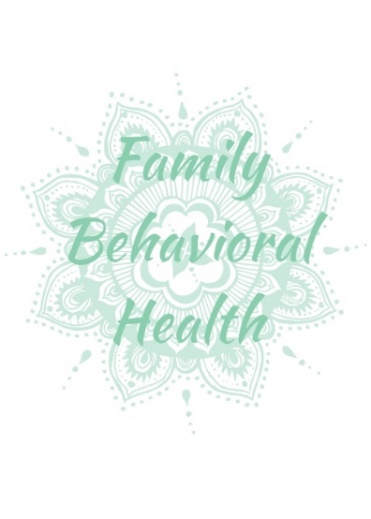 Complete a referral form found online under the “Contact Us” tab of our website and then click on “Referral.” Once you have completed the form, simply click “Submit” at the bottom of the page. Printable forms are available under the “Downloads” tab of our website and can be sent to us either as an attachment to Info@fbhnv.com or by fax at (775) 525-3889.Step Two When we receive the referral form, we will verify eligibility. Once cleared we will contact the client or client’s guardian in the case of a minor to schedule the initial assessment. Assessments are completed over 2 to 3, 50 min sessions. Prior to the assessment we ask that the guardian provide us with information and documentation that would be useful for the assessment. In addition, we will request written authorization from the guardian to collect pertinent documentation: i.e. IEP, past psychiatric assessments, other testing, and medical records etc. Step ThreeAfter the assessment the clinician will determine eligibility for a mental health diagnosis as well as recommendations for treatment i.e. Therapy and Rehabilitation services etc. Based on the recommendation and the client’s/guardian’s approval we would begin services which may or may not require a prior authorization. An individualized treatment plan is developed with the client and stakeholders and services will begin. Website: familybehavioralhealth.weebly.com Link to services provided: www.fbhnv.comAddress: 438 Pyramid Way Sparks, NV 89431 Phone: 775-378-2775